Российская ФедерацияРеспублика КалмыкияЭлистинское городское Собраниепятого созываРЕШЕНИЕ № 16В соответствии с Федеральным законом от 6 октября 2003 года                     № 131-ФЗ «Об общих принципах организации местного самоуправления в Российской Федерации», Градостроительным кодексом Российской Федерации, учитывая результаты публичных слушаний, состоявшихся      31 марта 2015 года, 19 января, 12, 27 июля 2016 года, заключения Комиссии по подготовке Правил землепользования и застройки города Элисты от 3 апреля 2015 года, 26 января, 15 июля, 4 августа 2016 года, предложения Администрации города Элисты (постановления Администрации города Элисты), руководствуясь статьей 20 Устава города Элисты,Элистинское городское Собрание решило:1. Внести в карту планируемого размещения объектов (схему проектируемого состояния территории) Генерального плана города Элисты, утвержденного решением Элистинского городского Собрания от 1 июля 2010 года №1 (с изменениями от 25 апреля 2013 года №3,                  26 сентября 2013 года №13, 28 ноября 2013 года №4, 26 декабря 2013 года №9, 27 марта 2014 года №14, 16 апреля 2014 года №4, 19 июня 2014 года №7, 24 июля 2014 года №5, 25 декабря 2014 года №4, 19 марта 2015 года №12, 11 июня 2015 года №11, 28 июля 2015 года №2, 17 сентября 2015 года №10, 24 декабря 2015 года №16, 24 марта 2016 года №24, 16 июня 2016 года №14), следующие изменения:включить в зону общественных центров, исключив из зоны зеленых насаждений, земельный участок  площадью 18500 кв.м., расположенный по адресному ориентиру: город Элиста, 9 микрорайон, восточнее воздухоопорного спортивно-тренировочного зала, согласно схеме № 1 Приложения к настоящему решению;включить в зону многоэтажной  жилой застройки (5 эт. и выше), исключив из зоны индивидуальной жилой застройки (до 3 эт.), земельные  участки общей площадью 1790 кв.м., расположенные по адресу: город Элиста, ул. Бр. Алехиных, №34, согласно схеме № 2 Приложения к настоящему решению.2. Администрации города Элисты разместить настоящее решение на официальном сайте Администрации города Элисты.3. Настоящее решение вступает в силу со дня его официального опубликования в газете «Элистинская панорама».Глава города Элисты,Председатель Элистинскогогородского Собрания                                                         В. НамруевСхема № 1Выкопировка из схемы проектируемого состояния территории (проектный план) Генерального плана города Элисты,  утвержденного решением Элистинского городского Собрания  от 01.07.2010г. № 1	   Генплан:	                                            Предлагаемое изменение 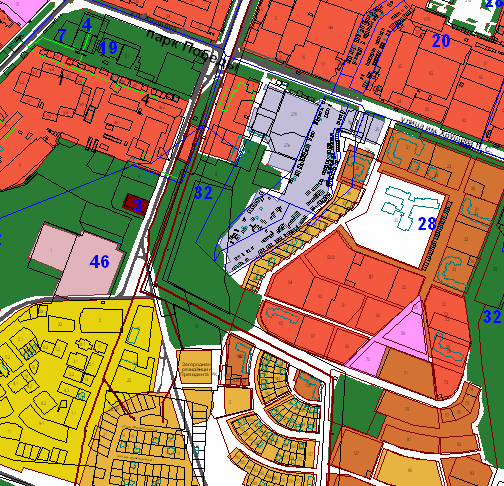 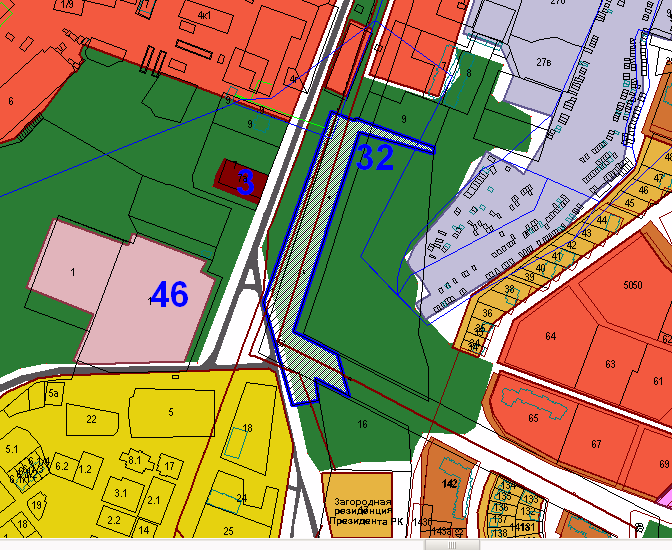 Схема №2Выкопировка из схемы проектируемого состояния территории (проектный план) Генерального плана города Элисты,  утвержденного решением Элистинского городского Собрания  от 01.07.2010г. № 1ПОСНИТЕЛЬНАЯ ЗАПИСКАк проекту решения Элистинского городского Собрания «О внесении изменений в Генеральный план города Элисты»В соответствии с Градостроительным кодексом Российской Федерации подготовлен и вносится на рассмотрение Элистинского городского Собрания проект решения Элистинского городского Собрания о внесении изменений в Генеральный план города Элисты, утвержденный решением Элистинского городского Собрания от 01.07.2010 г. № 1. Указанным проектом решения предлагается внести изменения в карту Генерального плана города Элисты, утвержденного решением Элистинского городского Собрания от 01 июля 2010 года № 1, включив в схеме проектируемого состояния территории:      - земельный участок площадью , расположенный по адресу: г. Элиста, северо-восточнее п. Аршан, южнее ул. Эдуарда Бараева, в зону малоэтажной жилой застройки (до 3 эт.), с исключением из зоны зеленых насаждений специального назначения;       - земельный участок площадью , расположенный по адресу: г. Элиста,  п. Аршан, ул. Степная, восточнее жилого дома № 24, в  зону малоэтажной жилой застройки (до 3 эт.), с исключением из зоны зеленых насаждений;     - земельный участок  площадью 18500 кв.м. расположенный по адресному ориентиру: г. Элиста, 9 микрорайон, восточнее воздухоопорного спортивно-тренировочного зала, в зону общественных центров, с исключением из зоны зеленых насаждений;       - земельный  участок   площадью  2837 кв.м., расположенный по адресу: г. Элиста, 10 микрорайон, в зону многоэтажной  жилой застройки (5 эт. и выше), с исключением из зоны зеленых насаждений.  На основании изложенного, а также учитывая обращения заинтересованных лиц, заключение Комиссии по подготовке Правил землепользования и застройки города Элисты, в соответствии с Градостроительным кодексом РФ подготовлен и предлагается на рассмотрение Элистинского городского Собрания проект решения «О внесении изменений в Генеральный план города Элисты»._____________________29 сентября 2016 года              заседание № 19г.ЭлистаО внесении изменений в Генеральный план города ЭлистыПриложение к решению Элистинского городского Собранияот 29 сентября 2016 года № 16Генплан:	                                                      Предлагаемое изменение